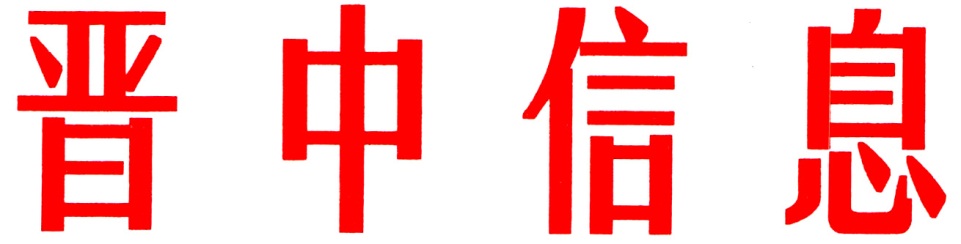 （79）中共晋中市委办公室                    2024年4月25日平遥县精准施教提升新时代党员教育培训工作质量平遥县深入贯彻落实中共中央印发的《全国干部教育培训规划（2023－2027年）》（以下简称《规划》）精神，通过筑牢思想基础、分类精准施教、丰富教育方式等措施，不断增强党员教育培训针对性和实效性。一、凝心铸魂，筑牢坚实思想基础。把学习贯彻习近平新时代中国特色社会主义思想作为党员教育培训“主课”“必修课”，围绕习近平新时代中国特色社会主义思想、党的二十大精神、习近平总书记重要讲话重要指示批示精神等主题，2023年以来，全县各基层党组织组织开展专题辅导、学习研讨等500余场次，引导广大党员用党的创新理论武装头脑。开展全县“党课开讲啦·学习贯彻党的二十大精神”系列专题宣讲，通过组织讲师学者示范讲、领导干部带头讲、理论骨干专题讲等模式，以“好干部在线”方式，2.6万多名党员干部在线学习，持续推动党的创新理论学习教育传递到每一名基层党员。二、服务大局，分层分类精准施教。把围绕中心服务大局作为党员教育培训的出发点和落脚点，对农村、街道社区、机关事业单位、“两新”等行业领域党组织书记、党务骨干、到村（社区）工作大学生、新招录公务员选调生等进行全覆盖式培训，培训2000余人次。聚焦各行业领域重点工作，围绕乡村振兴、产业发展、基层治理，提升带头致富能力为重点培训；围绕加强城市治理、服务社区群众，提升社区服务能力为重点培训；围绕推动党建和业务工作深度融合、创建模范机关单位，提升履职尽责能力为重点培训；围绕促进企业发展、参与社会治理，提升两新工委组织力和政治功能为重点培训，切实提升党员教育培训的针对性和有效性。三、创新载体，丰富教育培训方式。积极探索推广研讨式、互动式、观摩式等教学方式，充分挖掘平遥县抓党建促乡村振兴、党建引领村集体经济发展“五种模式”等经验做法，组织挖掘拍摄《启明》《此致不止》党员教育片。采取“请进来”方式，邀请省、市党校，高校专家学者现场授课，为广大党员干部授业解惑。充分发挥“三晋先锋”“好干部在线”平台优势，督促指导全2.6万名党员常态化开展在线学习，进一步推动党内组织生活制度有效落实。开展全县到村（社区）工作大学生能力提升行动，与太谷农民职业技术学校合作办班，针对性的开展面授辅导，开设“平遥春芽”抖音公众号，进一步展现干部风采，着力打造一支政治素质好、工作作风实、带富能力强的干部队伍。（市委办信息科根据平遥县委报送信息整理）如有批示或需详情，请与市委办公室信息科联系。     电话：2636111主送：各县（区、市）委、政府，市直有关单位。